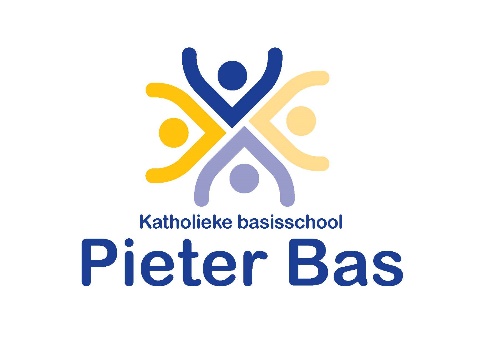 		Notule  MR vergadering	14 februari 2023		 		         Aanvang: 16.00 uurAanwezig: Jean-Louis, Maral, Najia en MarinaAfwezig: Tanita en Aicha Opening: info bezoek van de inspectie:- Verslag voor de inspectie is afgerond. - Wat kunnen we verwachten van de inspectie, - Prognose over de resultaat van de inspectie.- De school wordt door 3 inspecteurs bezocht, 1 daarvan stagiair.2. Aanmelding nihil, twee ouders aangesproken over mogelijkheid MR – lid te worden;  Er wordt aan de geïnteresseerde voorlichting gegeven over de MR.3. Formatie:  format van de formatie (vorig jaar 279 en nu 284  leerlingen) is binnen. In de volgende vergadering d.d. 11 april goedkeuring besproken. 4.  Vakantierooster: wordt in de volgende vergadering d.d. 11 april behandeld.5. Begroting: Format ontvangen over de begroting, in de volgende vergadering wordt het behandeld.08-11, 24-01, 11-04, 13-06